       ATIVIDADES DO 5º ANO PARA A SEMANA DE 19 A 23 DE OUTUBROOlá, Queridos Alunos(as)!Seguem atividades para que continuem desenvolvendo DISTRIBUINDO-AS NO DECORRER DESTA SEMANANós professoras, estamos disponíveis no grupo da sala no WhatsApp para explicações e dúvidas a qualquer momento.Beijos! Se cuidem e fiquem bem.   Prof. Gláucia.                   Fique atento: há uma atividade para enviar foto!SEQUÊNCIA DIDÁTICA: NOSSO CORPO ESTÁ NA HISTÓRIADISCIPLINA: MATEMÁTICA Nessa semana trabalharemos A IDEIA DE GIRO E ÂNGULO e NOÇÕES DE FRAÇÕES, para isso vamos  confeccionar um cata-vento; Relembraremos as QUATRO OPERAÇÕES resolvendo situações-problema;Assista no grupo do WhatsApp o VÍDEO EXPLICATIVO feito pela professora Gláucia e... mãos à obra!Passo a passo para confeccionar o cata-vento:Dobre uma folha de papel ofício formando um quadrado, recorte-o;Trace com um lápis um X no meio do quadrado dividindo-o em 4 partes, cada parte equivalerá a ¼ (um quarto);Pinte ¼ de amarelo, ¼ de vermelho, ¼ de azul e ¼ de verde, totalizando o inteiro;Siga os próximos passos: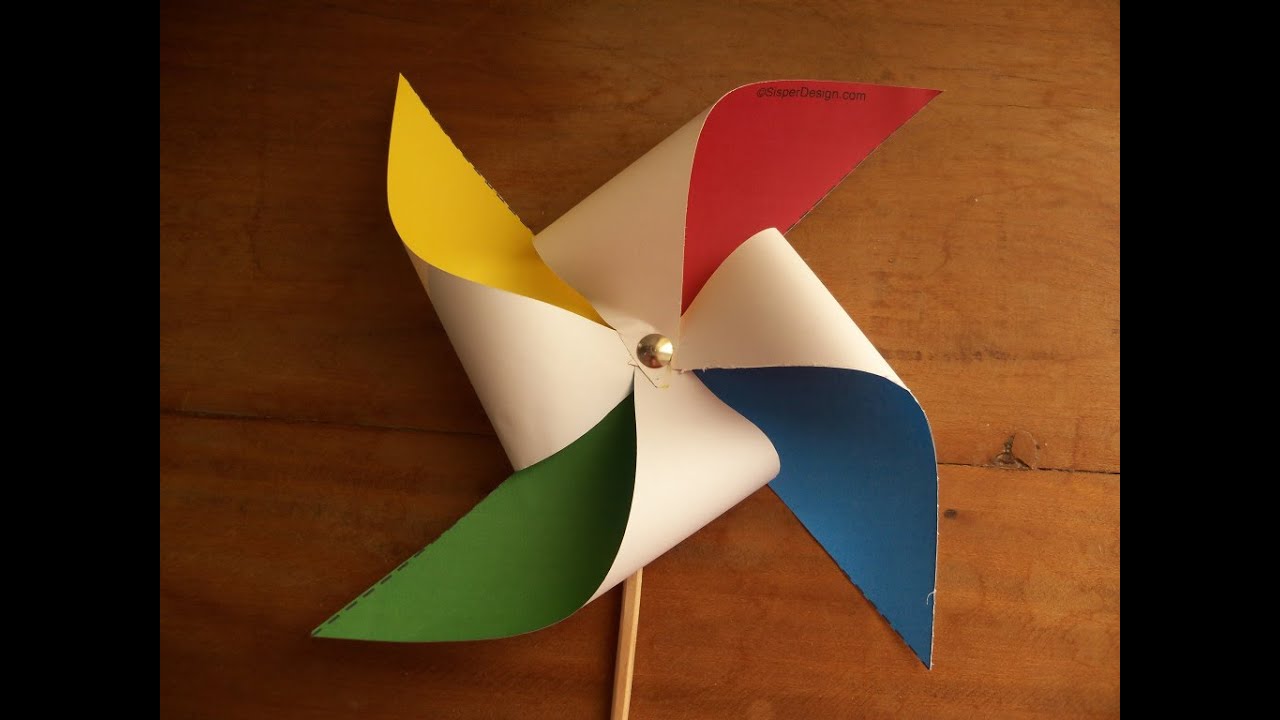 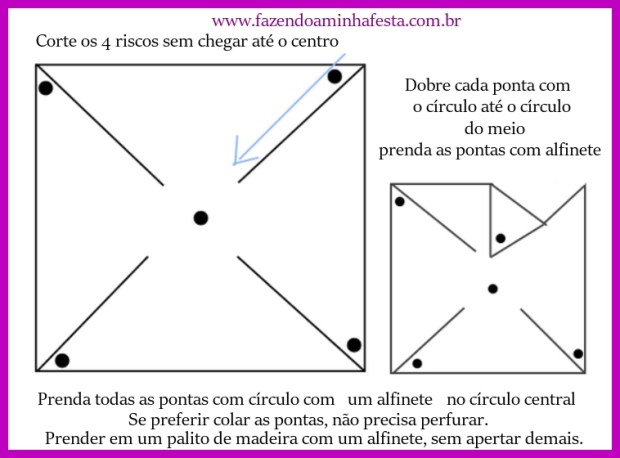 Fonte: www.fazendoaminhafesta.com.brEnvie uma foto do seu cata-vento no WhatsApp da professora Gláucia: 991376135.Agora, com o cata-vento em mãos, no livro Aprender Juntos Matemática:A IDEIA DE GIRO E ÂNGULO: páginas 74 e 75, leia e faça as atividades 1, 2, 3 e 4;ÂNGULO RETO: páginas 76 e 77, leia e faça as atividades 1, 2 e 3.Vamos relembrar as quatro operações? Calcule e assinale a resposta correta. (Copie e realize os cálculos no caderno).O número natural que é obtido quando é feita a adição de 3 415 e 295 é                      (   ) 6 365                    (   ) 3 710                    (   ) 3 610                  (   ) 3 600Julia nasceu em março de 1986. Que idade terá em março de 2021? (   ) 25                          (   ) 35                         (   ) 45                       (   ) 15Pedro está ajudando a organizar a biblioteca da escola. Ele deverá repartir        igualmente 924 livros em 3 prateleiras. Quantos livros ele deverá colocar em cada prateleira? (   ) 308 livros               (   ) 208 livros              (   ) 307 livros           (   ) 408 livrosMaria estava andando de bicicleta em uma praça circular de 367 metros de comprimento. Sabendo que Maria deu 8 voltas completas e ainda pedalou mais 52 metros, diga quantos metros Maria pedalou no total.      (   ) 3 000 metros        (   ) 2 900 metros         (   ) 359 metros         (   ) 2988 metros              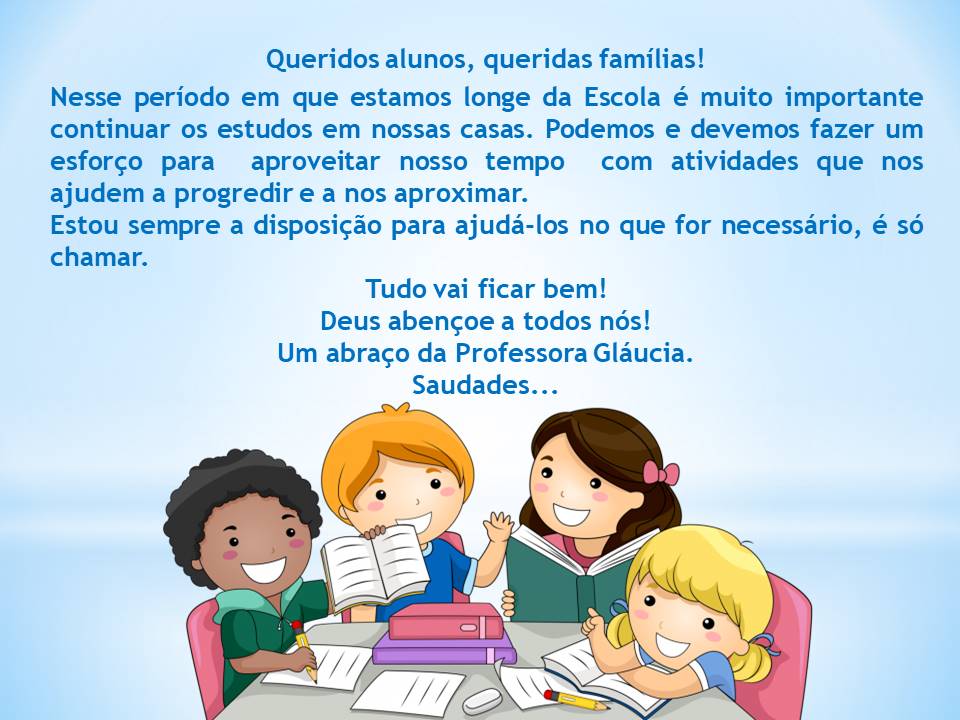 Escola Municipal de Educação Básica Augustinho Marcon.Catanduvas, outubro de 2020.Diretora: Tatiana Bittencourt Menegat. Assessora Técnica Pedagógica: Maristela Apª. Borella Baraúna.Assessora Técnica Administrativa: Margarete Petter Dutra.Professoras: Gláucia Arndt e Carla BressanelliAluno(a): 5º Anos 1 e 2